Александр ГринОбщая информация о теплоходеАлександр Грин – речной теплоход проекта Q-065, построенный в 1984 году и ранее носивший имя Александр Блок. В 2012 году теплоход был полностью перестроен: обновлению подверглись не только внутренние элементы, но и части корпуса, судно стало практически новым. Переоборудование проходило на верфи Братьев Нобель в Рыбинске.Сегодня Александр Грин – прекрасный современный круизный теплоход с 56 уютными и комфортабельными каютами. Все каюты лайнера имеют балконы вне зависимости от категории. В каждой каюте имеется телевизор, кондиционер, небольшой холодильник и сейф. Уборка кают осуществляется ежедневно. В общественных зонах теплохода пассажиры могут пользоваться бесплатным беспроводным доступом к сети Интернет. На теплоходе есть спортзал, кофе-станция, детская игровая комната, салон красоты и массажный салон, ресторан и бар.На протяжении всего круиза для гостей теплохода проводятся интересные развлекательные и музыкальные мероприятия, а также специальные программы для детей. В стоимость круиза входит экскурсионный пакет, прокат спортивного инвентаря, пользование ресторанами и барами.Сервис на борту не уступает зарубежному: все зоны лайнера оборудованы в соответствии с требованиями к 4-звездочным отелям, дизайн кают выполнен европейскими мастерами, а персонал отличается высочайшим профессионализмом. Александр Грин – один из наиболее великолепных речных круизных теплоходов в России.Рекомендуется для семейных пар, рассчитывающих на спокойный тихий отдых, романтических путешествий.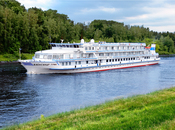 Год постройки:1984Год реновации:2012Класс теплохода:ЛЮКСКол-во палуб:3Макс. скорость:22,6 км/чКол-во пассажиров:112Длина:90,1 м